8	examiner les demandes des administrations qui souhaitent supprimer des renvois relatifs à leur pays ou le nom de leur pays de certains renvois, s'ils ne sont plus nécessaires, compte tenu de la Résolution 26 (Rév.CMR-19), et prendre les mesures voulues à ce sujet;PropositionARTICLE 5Attribution des bandes de fréquencesSection IV – Tableau d'attribution des bandes de fréquences
(Voir le numéro 2.1)
MOD	LAO/BRM/THA/VTN/151/15.429	Attribution additionnelle:  dans les pays suivants: Arabie saoudite, Bahreïn, Bangladesh, Bénin, Brunéi Darussalam, Cambodge, Cameroun, Chine, Congo (Rép. du), Corée (Rép. de), Côte d'Ivoire, Égypte, Émirats arabes unis, Inde, Indonésie, Iran (République islamique d'), Iraq, Japon, Jordanie, Kenya, Koweït, Liban, Libye, Malaisie, Nouvelle-Zélande, Oman, Ouganda, Pakistan, Qatar, République arabe syrienne, Rép. dém. du Congo, Rép. pop. dém. de Corée, Soudan et Yémen, la bande de fréquences 3 300-3 400 MHz est, de plus, attribuée aux services fixe et mobile à titre primaire. La Nouvelle-Zélande et les pays riverains de la Méditerranée ne peuvent pas prétendre à la protection de leurs services fixe et mobile vis-à-vis du service de radiolocalisation.     (CMR-)______________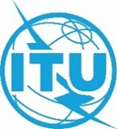 Conférence mondiale des radiocommunications (CMR-23)
Dubaï, 20 novembre – 15 décembre 2023Conférence mondiale des radiocommunications (CMR-23)
Dubaï, 20 novembre – 15 décembre 2023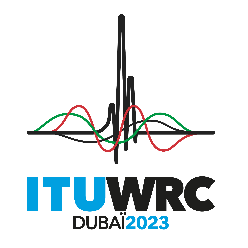 SÉANCE PLÉNIÈRESÉANCE PLÉNIÈREDocument 151-FDocument 151-F30 octobre 202330 octobre 2023Original: anglaisOriginal: anglaisLao (République démocratique populaire)/Myanmar (Union de)/
Thaïlande/Viet Nam (République socialiste du)Lao (République démocratique populaire)/Myanmar (Union de)/
Thaïlande/Viet Nam (République socialiste du)Lao (République démocratique populaire)/Myanmar (Union de)/
Thaïlande/Viet Nam (République socialiste du)Lao (République démocratique populaire)/Myanmar (Union de)/
Thaïlande/Viet Nam (République socialiste du)PROPOSITIONS POUR LES TRAVAUX DE LA CONFéRENCEPROPOSITIONS POUR LES TRAVAUX DE LA CONFéRENCEPROPOSITIONS POUR LES TRAVAUX DE LA CONFéRENCEPROPOSITIONS POUR LES TRAVAUX DE LA CONFéRENCEPoint 8 de l'ordre du jourPoint 8 de l'ordre du jourPoint 8 de l'ordre du jourPoint 8 de l'ordre du jour